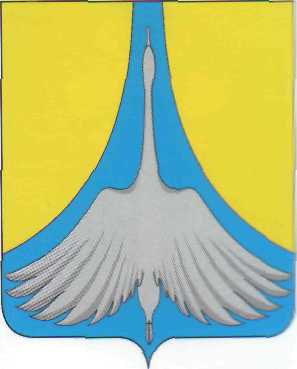 РОССИЙСКАЯ ФЕДЕРАЦИЯАДМИНИСТРАЦИЯ  СИМСКОГО ГОРОДСКОГО ПОСЕЛЕНИЯ  АШИНСКОГО МУНИЦИПАЛЬНОГО РАЙОНА		           	            ЧЕЛЯБИНСКОЙ  ОБЛАСТИ		                   П О С Т А Н О В Л Е Н И Е___________________________________________________________________________от 01.02.2023г.  №30«О  внесении изменений в Муниципальную программу Симского городского поселения «Формирование комфортной городской среды на территории Симского городского поселения на 2018-2024 годы»»Во исполнение Федерального закона от 6 октября 2003 года № 131-ФЗ «Об общих принципах организации местного самоуправления в Российской Федерации», Постановления Правительства РФ от 10.02.2017г. N 169 «Об утверждении Правил предоставления и распределения субсидий из федерального бюджета бюджетам субъектов РФ и муниципальных  программ формирования современной  городской  среды» , Приказ Министерства  строительства   и жилищно – коммунального хозяйства  РФ  от 06.04.2017г. №691/пр  «Об   утверждении    методический  рекомендаций  по подготовке государственных  программ  субъектов РФ  и  муниципальных  программ  формирование  современной  городской  среды  в  рамках  реализации приоритетного проекта «Формирование комфортной  городской  среды»,  Постановлением администрации СГП №152 от 25.09.2015г. «Об утверждении  проядка  принятия решений о разработке  муниципальных программ СГП их формирования и реализации»,  администрация Симского городского поселенияПОСТАНОВЛЯЕТ:1. Внести   следующие изменения в муниципальную программу Симского городского поселения «Формирование комфортной городской среды на территории Симского городского поселения на 2018-2024 годы» (далее – Программа), утвержденную Постановлением Главы Симского городского поселения №197  от 19.12.2017года:1.1.В п.5 «Механизм реализации программы» Программы после слов: «Таким образом, Программа позволяет рассмотреть необходимость и востребованность тех или иных мероприятий (проектов) с учетом мнения разных категорий граждан, по потребности, возрасту, интересам и привлечь к созданию современного, благоустроенного и эстетически привлекательного города непосредственно заинтересованную сторону – жителей Симского городского поселения.»Вставить  слова: «На сегодняшний день волонтерское движение охватывает большинство сфер общественной жизни: спорт, здравоохранение, социальную защиту, культуру, образование, экологию и др. Современный гражданин готов участвовать в развитии территории, на которой он проживает, помогать в решении проблем, стоящих перед обществом.Администрацией СГП  в этом направлении планируется:- оказать методическую и консультативную поддержку добровольческих (волонтерских) организаций и социально ориентированных некоммерческих организаций;- проведение мероприятий по поддержке и мотивации добровольцев (волонтеров); - популяризация добровольчества (волонтерства) и благотворительной деятельности; - поддержка и развитие добровольческих (волонтерских) инициатив.В результате реализации данных направлений деятельности будет оказана системная поддержка в развитии всех структур добровольческого (волонтерского) движения, произойдет укрепление сети добровольческих (волонтерских) организаций и объединений, консолидация их усилий в деле популяризации социального служения, увеличится количество молодых людей, вовлеченных в социальную практику, повысится социально-экономический эффект от деятельности добровольцев (волонтеров).С целью привлечения добровольцев (волонтеров) к участию в реализации мероприятий муниципальной программы  необходимо  выполнить следующие мероприятия  по созданию инфраструктуры добровольчества (волонтерства):-Администрация СГП в  лице Заместителя Главы СГП планирует  работу по оказанию методической, консультационной, информационной и организационной поддержке  добровольцам (волонтерам) на системной основе.- Ежегодно определять  объекты (дворовые и общественные территории) на территории муниципального образования для выполнения работ по благоустройству - осуществления предпроектного анализа, формирования видения и разработки дизайн-проекта благоустройства добровольцами (волонтерами), в том числе описание идеи благоустройства, основных проблем территории и мероприятий по их решению, функциональная модель территории, изучение инвестиционной привлекательности территории и предложений по ее улучшению, средовые визуализации, подготовка пояснительной записки, рекомендаций по событийному программированию, рекомендаций по обеспечению безопасности населения, цифровизации общественного пространства;-Подготовка и предоставление  информации для выполнения работ по благоустройству (ситуационного плана, планируемого бюджета) и обеспечение согласования мероприятий по вовлечению жителей в процессы благоустройства;-Проводить работу по привлечению добровольцев (волонтеров) к участию в мероприятиях по вовлечению населения в процессы благоустройства (в том числе в опросах, интервью, фокус-группах, проектных семинарах, мастерских, воркшопах);-Подготовка и предоставление информации для выполнения работ по благоустройству (ситуационного плана, планируемого бюджета) и обеспечение согласования мероприятий по вовлечению жителей в процессы благоустройства;-Проводить работу по привлечению добровольцев (волонтеров) к участию в мероприятиях по вовлечению населения в процессы благоустройства (в том числе в опросах, интервью, фокус-группах, проектных семинарах, мастерских, воркшопах);-Подготовка и предоставление информации для выполнения работ по благоустройству (ситуационного плана, планируемого бюджета) и обеспечение согласования мероприятий по вовлечению жителей в процессы благоустройства.»1.2.В паспорте Программы  слова: заменить на слова:1.3. Приложение №1 к Программе изложить в новой редакции (Приложение №1)1.4 В п.2 Программы «Цель и задачи программы, сроки ее реализации» Слова:«Для достижения указанной  цели предлагается выполнить задачи по ремонту и благоустройству дворовых территорий многоквартирных домов, индивидуальных частных застроек, а также мест массового пребывания населения. Основной задачей программы является обеспечение благоустройства Симского городского поселения:обеспечение благоустройства дворовых территорий;обеспечение благоустройства общественных территорий;обустройства мест массового отдыха населения (городских парков);обеспечение благоустройства объектов недвижимого имущества и земельных участков, находящихся в собственности (пользовании) юридических лиц;обеспечение благоустройства индивидуальных жилых домов и земельных участков, предоставленных для их размещения;приведение правил благоустройства в соответствие с Методическими рекомендациями Министерства строительства и жилищного хозяйства Российской Федерации.Одним из приоритетов реализации программы является обеспечение надлежащего технического и санитарно-гигиенического состояния дворовых территорий многоквартирных домов и мест массового пребывания населения, создание комфортной территории для жизнедеятельности населения.В результате решения вышеуказанных задач будут достигнуты целевые показатели, значения которых приведены в приложении 1 к настоящей программе.Период реализации Программы составляет пять лет, с 01 января 2018 года по 31 декабря 2024 года.»Заменить на слова:«Основным направлением муниципальной политики в формировании современной городской среды является выработка мер и реализация приоритетных мероприятий, направленных на значительное повышение условий комфортности в городе, создание привлекательной городской атмосферы для жителей города, а также привлечение населения к принятию решений и созданию проектов по повышению благоустройства территорий общего пользования и дворовых территорий. Основной целью программа ставит перед собой повышение качества жизни горожан на основе экономического роста, развитие социальной и культурной сферы, а также комфортной городской среды. Для достижения этой цели предлагается выполнить задачи по ремонту и благоустройству дворовых территорий многоквартирных домов, входящих в перечень минимальных и дополнительных видов работ, в соответствии с правилами предоставления и распределения субсидий из федерального бюджета.А также благоустройству мест массового пребывания населения. Перед началом работ по комплексному благоустройству двора разрабатывается эскизный проект мероприятий, а при необходимости – рабочий проект. Все мероприятия планируются с учетом создания условий для жизнедеятельности инвалидов.Основными задачами Программы являются:повышение уровня благоустройства дворовых территорий СГП;            повышение уровня благоустройства общественных территорий;            повышение уровня вовлеченности заинтересованных граждан, организаций в реализацию мероприятий по благоустройству территории СГП.В результате решения вышеуказанных задач будут достигнуты целевые показатели, значения которых приведены в приложении 1 к настоящей программе.Период реализации Программы  с 01 января 2018 года по 31 декабря 2024 года»1.5. в п.7 Программы «Ожидаемые конечные результаты,  оценка социально-экономической  эффективности реализации  Программы и описание основных возможных рисков реализации муниципальной программы» После слов:«Оценка эффективности муниципальной программы проводится администрацией Симского городского поселения и осуществляется в целях оценки планируемого вклада результатов муниципальной программы в социально-экономическое развитие города.»Вставить слова:«Целевые показатели рассчитываются в соответствии с таб. 2Методика расчета  целевых показателей  Программы                          табл.21.6.  В Паспорте ПрограммыСлова:Заменить на слова1.7. Приложение №16 к Программе изложить в новой редакции (Приложение №2)1.8. Приложение №14 к Программе изложить в новой редакции (Приложение №3)1.9. Приложение №10 к Программе изложить в новой редакции (Приложение №4)2. Настоящее Постановление вступает в силу со дня его подписания и подлежит  размещению на официальном сайте администрации Симского городского поселения www.gorodsim.ru в информационно-телекоммуникационной сети «Интернет».3. Контроль исполнения настоящего постановления возложить на заместителя  Главы Симского городского поселения Захарову Ю.А.Глава Симского городского поселения                                                                                           Р.Р.ГафаровПриложение №1к постановлению от 01.02.2023г №30Приложение №1к Муниципальной  программеС В Е Д Е Н И Яо показателях (индикаторах) муниципальной программы Симского городского поселения «Формирование современной городской среды на территории Симского городского поселения на 2018-2024 годы»Приложение №2к Постановлению администрации СГП  от 01.02.2023г. №30Приложение №16 к муниципальной программеПеречень мероприятий по благоустройству дворовых и общественных территорий  на территории Симского городского поселения  на 2020-2022годыПриложение №3к Постановлению администрации СГП  от01.02.2023г №30Приложение №14 к муниципальной программеПеречень мероприятий по ремонт и благоустройству дворовых территорий многоквартирных домов и общественных территорий на территории Симского городского поселения  на 2019годПриложение №4к Постановлению администрации СГП  от 01.02.2023г. №30Приложение №10 к муниципальной программеПеречень мероприятий по ремонт и благоустройству дворовых территорий многоквартирных домов и общественных территорий на территории Симского городского поселения  на 2018годЦелевые показатели Программы:Повышение доли отремонтированных дворовых территорий многоквартирных домов и мест массового пребывания населенияЦелевые показатели Программы:Повышение доли благоустроенных дворовых территорий МКД   Повышение доли благоустроенных общественных территорий,  Повышение уровня вовлеченности заинтересованных граждан, организаций в реализацию мероприятий по благоустройству территории СГП№Наименование показателяРасчет1Доля благоустроенных дворовых территорий многоквартирных домов, от общего количества дворовых территорий многоквартирных домовА=В/С*100%, где А – доля благоустроенных дворовых территорий от общего количества дворовых территорий, (процент); В – количество благоустроенных дворовых территорий, (единица); С – общее количество дворовых территорий, (единица)2Доля площади благоустроенных общественных территорий по отношению к общей площади общественных территорий Симского городского поселенияА=В/С*100%, где А – доля благоустроенных общественных территорий (парки, скверы, набережные и так далее), (процент); В – благоустроенные общественные территории (парки, скверы, набережные и так далее), (единица); С – общее количество общественных территорий (парки, скверы, набережные и так далее), (единица)3Уровень вовлеченности заинтересованных граждан, организаций в реализацию мероприятий по благоустройству территории СГПА=В/С*100% где А-уровень вовлеченности заинтересованных граждан, организаций;  В- количество заинтересованных граждан вовлеченных в реализацию мероприятий по благоустройству территории; С –количество заинтересованных граждан в реализации мероприятий по благоустройству территории.Ожидаемые результаты реализации Программы:увеличение доли отремонтированных дворовых территорий многоквартирных домов;улучшение внешнего облика города и мест массового пребывания населения;достижение показателя для оценки эффективности деятельности органов исполнительной власти.Ожидаемые результаты реализации Программы:Увеличение доли благоустроенных дворовых территорий, от общего количества дворовых территорий многоквартирных домов на 97,7 % Увеличение доли площади благоустроенных общественных территорий по отношению к общей площади общественных территорий Симского городского поселения  на 8,46 % Повышение уровня вовлеченности заинтересованных граждан, организаций в реализацию мероприятий по благоустройству территории СГП  до 2%№ п/пЦель, задачи Программы, Подпрограммы, основные мероприятия, наименования целевых показателейЕд. изм.Планируемое значение целевого показателя по годамПланируемое значение целевого показателя по годамПланируемое значение целевого показателя по годамПланируемое значение целевого показателя по годамПланируемое значение целевого показателя по годамПланируемое значение целевого показателя по годамПланируемое значение целевого показателя по годамПланируемое значение целевого показателя по годамПланируемое значение целевого показателя по годамОжидаемый конечный результат реализации Программы № п/пЦель, задачи Программы, Подпрограммы, основные мероприятия, наименования целевых показателейЕд. изм.2018201920202021202220232024Ожидаемый конечный результат реализации Программы 12345678910111213Программа «Формирование современной городской среды» на 2018-2022 годыПрограмма «Формирование современной городской среды» на 2018-2022 годыПрограмма «Формирование современной городской среды» на 2018-2022 годыПрограмма «Формирование современной городской среды» на 2018-2022 годыПрограмма «Формирование современной городской среды» на 2018-2022 годыПрограмма «Формирование современной городской среды» на 2018-2022 годыПрограмма «Формирование современной городской среды» на 2018-2022 годы1Задача 1 Программы: Повышение уровня благоустройства, обеспечение содержания и развития дворовых территорий Симского городского поселенияЗадача 1 Программы: Повышение уровня благоустройства, обеспечение содержания и развития дворовых территорий Симского городского поселенияЗадача 1 Программы: Повышение уровня благоустройства, обеспечение содержания и развития дворовых территорий Симского городского поселенияЗадача 1 Программы: Повышение уровня благоустройства, обеспечение содержания и развития дворовых территорий Симского городского поселенияЗадача 1 Программы: Повышение уровня благоустройства, обеспечение содержания и развития дворовых территорий Симского городского поселенияЗадача 1 Программы: Повышение уровня благоустройства, обеспечение содержания и развития дворовых территорий Симского городского поселенияЗадача 1 Программы: Повышение уровня благоустройства, обеспечение содержания и развития дворовых территорий Симского городского поселенияЗадача 1 Программы: Повышение уровня благоустройства, обеспечение содержания и развития дворовых территорий Симского городского поселенияЗадача 1 Программы: Повышение уровня благоустройства, обеспечение содержания и развития дворовых территорий Симского городского поселенияЗадача 1 Программы: Повышение уровня благоустройства, обеспечение содержания и развития дворовых территорий Симского городского поселенияЗадача 1 Программы: Повышение уровня благоустройства, обеспечение содержания и развития дворовых территорий Симского городского поселенияЗадача 1 Программы: Повышение уровня благоустройства, обеспечение содержания и развития дворовых территорий Симского городского поселения1.1.Основное мероприятие  «Благоустройство дворовых территорий многоквартирных домов, нуждающихся в благоустройстве»Основное мероприятие  «Благоустройство дворовых территорий многоквартирных домов, нуждающихся в благоустройстве»Основное мероприятие  «Благоустройство дворовых территорий многоквартирных домов, нуждающихся в благоустройстве»Основное мероприятие  «Благоустройство дворовых территорий многоквартирных домов, нуждающихся в благоустройстве»Основное мероприятие  «Благоустройство дворовых территорий многоквартирных домов, нуждающихся в благоустройстве»Основное мероприятие  «Благоустройство дворовых территорий многоквартирных домов, нуждающихся в благоустройстве»Основное мероприятие  «Благоустройство дворовых территорий многоквартирных домов, нуждающихся в благоустройстве»Основное мероприятие  «Благоустройство дворовых территорий многоквартирных домов, нуждающихся в благоустройстве»Основное мероприятие  «Благоустройство дворовых территорий многоквартирных домов, нуждающихся в благоустройстве»Основное мероприятие  «Благоустройство дворовых территорий многоквартирных домов, нуждающихся в благоустройстве»Основное мероприятие  «Благоустройство дворовых территорий многоквартирных домов, нуждающихся в благоустройстве»Основное мероприятие  «Благоустройство дворовых территорий многоквартирных домов, нуждающихся в благоустройстве»1.1.1.Количество благоустроенных дворовых территорий многоквартирных домовшт.510001920Увеличение количества благоустроенных дворовых территорий многоквартирных домов на территории Симского городского поселения на 45 шт к 2024г1.1.2.Площадь благоустроенных дворовых территорий многоквартирных домовкв.м.36070,9190360006911569115Увеличение площади благоустроенных дворовых территорий многоквартирных домов на территории Симского городского поселения на 183336,9кв.м. к 2024 г1.1.3.Доля благоустроенных дворовых территорий многоквартирных домов, от общего количества дворовых территорий многоквартирных домов%19,64,900036,636,6Увеличение доли благоустроенных дворовых территорий, от общего количества дворовых территорий многоквартирных домов на97,7 % к 2024 году2.Задача 2 Программы: Повышение уровня благоустройства и развития общественных территорий Симского городского поселенияЗадача 2 Программы: Повышение уровня благоустройства и развития общественных территорий Симского городского поселенияЗадача 2 Программы: Повышение уровня благоустройства и развития общественных территорий Симского городского поселенияЗадача 2 Программы: Повышение уровня благоустройства и развития общественных территорий Симского городского поселенияЗадача 2 Программы: Повышение уровня благоустройства и развития общественных территорий Симского городского поселенияЗадача 2 Программы: Повышение уровня благоустройства и развития общественных территорий Симского городского поселенияЗадача 2 Программы: Повышение уровня благоустройства и развития общественных территорий Симского городского поселенияЗадача 2 Программы: Повышение уровня благоустройства и развития общественных территорий Симского городского поселенияЗадача 2 Программы: Повышение уровня благоустройства и развития общественных территорий Симского городского поселенияЗадача 2 Программы: Повышение уровня благоустройства и развития общественных территорий Симского городского поселенияЗадача 2 Программы: Повышение уровня благоустройства и развития общественных территорий Симского городского поселенияЗадача 2 Программы: Повышение уровня благоустройства и развития общественных территорий Симского городского поселения2.1.Основное мероприятие «Благоустройство общественных территорий, нуждающихся в благоустройстве»Основное мероприятие «Благоустройство общественных территорий, нуждающихся в благоустройстве»Основное мероприятие «Благоустройство общественных территорий, нуждающихся в благоустройстве»Основное мероприятие «Благоустройство общественных территорий, нуждающихся в благоустройстве»Основное мероприятие «Благоустройство общественных территорий, нуждающихся в благоустройстве»Основное мероприятие «Благоустройство общественных территорий, нуждающихся в благоустройстве»Основное мероприятие «Благоустройство общественных территорий, нуждающихся в благоустройстве»Основное мероприятие «Благоустройство общественных территорий, нуждающихся в благоустройстве»Основное мероприятие «Благоустройство общественных территорий, нуждающихся в благоустройстве»Основное мероприятие «Благоустройство общественных территорий, нуждающихся в благоустройстве»Основное мероприятие «Благоустройство общественных территорий, нуждающихся в благоустройстве»Основное мероприятие «Благоустройство общественных территорий, нуждающихся в благоустройстве»2.1.1.Площадь благоустроенных общественных территорий кв.м.15451545105451545154515451545Увеличение площади благоустроенных общественных территорий на территории Симского городского поселения  на10815 кв.м к 2022 году2.1.2.Доля площади благоустроенных общественных территорий по отношению к общей площади общественных территорий Симского городского поселения%0,660,664,50,660,660,660,66Увеличение доли площади благоустроенных общественных территорий по отношению к общей площади общественных территорий Симского городского поселения  на 8,46 % к 2024 году3Задача 3 Программы Повышение уровня вовлеченности заинтересованных граждан, организаций в реализацию мероприятий по благоустройству территории СГПЗадача 3 Программы Повышение уровня вовлеченности заинтересованных граждан, организаций в реализацию мероприятий по благоустройству территории СГПЗадача 3 Программы Повышение уровня вовлеченности заинтересованных граждан, организаций в реализацию мероприятий по благоустройству территории СГПЗадача 3 Программы Повышение уровня вовлеченности заинтересованных граждан, организаций в реализацию мероприятий по благоустройству территории СГПЗадача 3 Программы Повышение уровня вовлеченности заинтересованных граждан, организаций в реализацию мероприятий по благоустройству территории СГПЗадача 3 Программы Повышение уровня вовлеченности заинтересованных граждан, организаций в реализацию мероприятий по благоустройству территории СГПЗадача 3 Программы Повышение уровня вовлеченности заинтересованных граждан, организаций в реализацию мероприятий по благоустройству территории СГПЗадача 3 Программы Повышение уровня вовлеченности заинтересованных граждан, организаций в реализацию мероприятий по благоустройству территории СГПЗадача 3 Программы Повышение уровня вовлеченности заинтересованных граждан, организаций в реализацию мероприятий по благоустройству территории СГПЗадача 3 Программы Повышение уровня вовлеченности заинтересованных граждан, организаций в реализацию мероприятий по благоустройству территории СГПЗадача 3 Программы Повышение уровня вовлеченности заинтересованных граждан, организаций в реализацию мероприятий по благоустройству территории СГПЗадача 3 Программы Повышение уровня вовлеченности заинтересованных граждан, организаций в реализацию мероприятий по благоустройству территории СГП3.1Основное мероприятие Вовлеченность заинтересованных граждан, организаций в реализацию мероприятий по благоустройству территории СГПОсновное мероприятие Вовлеченность заинтересованных граждан, организаций в реализацию мероприятий по благоустройству территории СГПОсновное мероприятие Вовлеченность заинтересованных граждан, организаций в реализацию мероприятий по благоустройству территории СГПОсновное мероприятие Вовлеченность заинтересованных граждан, организаций в реализацию мероприятий по благоустройству территории СГПОсновное мероприятие Вовлеченность заинтересованных граждан, организаций в реализацию мероприятий по благоустройству территории СГПОсновное мероприятие Вовлеченность заинтересованных граждан, организаций в реализацию мероприятий по благоустройству территории СГПОсновное мероприятие Вовлеченность заинтересованных граждан, организаций в реализацию мероприятий по благоустройству территории СГПОсновное мероприятие Вовлеченность заинтересованных граждан, организаций в реализацию мероприятий по благоустройству территории СГПОсновное мероприятие Вовлеченность заинтересованных граждан, организаций в реализацию мероприятий по благоустройству территории СГПОсновное мероприятие Вовлеченность заинтересованных граждан, организаций в реализацию мероприятий по благоустройству территории СГПОсновное мероприятие Вовлеченность заинтересованных граждан, организаций в реализацию мероприятий по благоустройству территории СГПОсновное мероприятие Вовлеченность заинтересованных граждан, организаций в реализацию мероприятий по благоустройству территории СГП3.1.1Уровень вовлеченности заинтересованных граждан, организаций в реализацию мероприятий по благоустройству территории СГП%12Повышение уровня вовлеченности заинтересованных граждан, организаций в реализацию мероприятий по благоустройству территории СГП  к 2024г до2%Наименование основного мероприятияОтветственн ый исполнительСрок, годСрок, годОжидаемый результатОсновные направления реализацииСвязь с индикаторами программыНаименование основного мероприятияОтветственн ый исполнительначала реализацииокончания реализацииОжидаемый результатОсновные направления реализацииСвязь с индикаторами программыБлагоустройство центральной ул.Кирова в г.СимАдминистрация СГП20202020Повышение уровня благоустройства общественных территорий, вовлечение граждан в реализацию проектовРемонт покрытия, устройство парковкиУвеличение доли площади благоустроенных общественных территорий; Повышение уровня вовлеченности заинтересованных граждан, организаций в реализацию мероприятийБлагоустройство центральной улицы Пушкина и сквера по ул. Пушкина в г.СимАдминистрация СГП20202020Повышение уровня благоустройства общественных территорий, вовлечение граждан в реализацию проектовРемонт покрытия, ремонт освещения, установка урн, информационных стендов, демонтаж ограждений, опиловка и выкорчевка деревьевУвеличение доли площади благоустроенных общественных территорий; Повышение уровня вовлеченности заинтересованных граждан, организаций в реализацию мероприятийБлагоустройство центральной улицы Давыдова в г.СимАдминистрация СГП20202020Повышение уровня благоустройства общественных территорий, вовлечение граждан в реализацию проектовРемонт освещения, демонтаж ограждений, опиловка и выкорчевка деревьевУвеличение доли площади благоустроенных общественных территорий; Повышение уровня вовлеченности заинтересованных граждан, организаций в реализацию мероприятийБлагоустройство парка Дворца  культуры в г.Сим 1 этапАдминистрация СГП20202020Повышение уровня благоустройства общественных территорий, вовлечение граждан в реализацию проектовРемонт покрытия,  опиловка и выкорчевка деревьевУвеличение доли площади благоустроенных общественных территорий; Повышение уровня вовлеченности заинтересованных граждан, организаций в реализацию мероприятийБлагоустройство парка Дворца  культуры в г.Сим 2 этапАдминистрация СГП20212021Повышение уровня благоустройства общественных территорий, вовлечение граждан в реализацию проектовРемонт освещения, ремонт покрытияУвеличение доли площади благоустроенных общественных территорий; Повышение уровня вовлеченности заинтересованных граждан, организаций в реализацию мероприятийБлагоустройство парка Дворца  культуры в г.Сим 3 этапАдминистрация СГП20222022Повышение уровня благоустройства общественных территорий, вовлечение граждан в реализацию проектовРемонт покрытияУвеличение доли площади благоустроенных общественных территорий; Повышение уровня вовлеченности заинтересованных граждан, организаций в реализацию мероприятийБлагоустройство парка Дворца  культуры в г.Сим 4 этапАдминистрация СГП20232023Повышение уровня благоустройства общественных территорий, вовлечение граждан в реализацию проектовРемонт покрытия, установка скамеек, урн, велопарковкиУвеличение доли площади благоустроенных общественных территорий; Повышение уровня вовлеченности заинтересованных граждан, организаций в реализацию мероприятийБлагоустройство парка Дворца  культуры в г.Сим 5 этапАдминистрация СГП20242024Повышение уровня благоустройства общественных территорий, вовлечение граждан в реализацию проектовУстройство детского игрового оборудованияУвеличение доли площади благоустроенных общественных территорий; Повышение уровня вовлеченности заинтересованных граждан, организаций в реализацию мероприятийБлагоустройство Памятника  землякам, погибшим на фронтах Великой  отечественной  войны и зоны отдыхаАдминистрация СГП20242024Повышение уровня благоустройства общественных территорий, вовлечение граждан в реализацию проектовРемонт, благоустройствоУвеличение доли площади благоустроенных общественных территорий; Повышение уровня вовлеченности заинтересованных граждан, организаций в реализацию мероприятийБлагоустройство Городского кладбищаАдминистрация СГП20242024Повышение уровня благоустройства общественных территорий, вовлечение граждан в реализацию проектовРемонт, благоустройствоУвеличение доли площади благоустроенных общественных территорий; Повышение уровня вовлеченности заинтересованных граждан, организаций в реализацию мероприятийНаименование основного мероприятияОтветственн ый исполнительСрок, годСрок, годОжидаемый результатОсновные направления реализацииСвязь с индикаторами программыНаименование основного мероприятияОтветственн ый исполнительначала реализацииокончания реализацииОжидаемый результатОсновные направления реализацииСвязь с индикаторами программыБлагоустройство центральной ул.Кирова в г.СимАдминистрация СГП20192019Повышение уровня благоустройства общественных территорий, вовлечение граждан в реализацию проектовРемонт покрытия, расширениеУвеличение доли площади благоустроенных общественных территорий; Повышение уровня вовлеченности заинтересованных граждан, организаций в реализацию мероприятийБлагоустройство дворовой территории  ул. Революции д.7; ул.Володарского д.76  в г.СимАдминистрация СГП20192019Повышение уровня благоустройства дворовых территорий, вовлечение граждан в реализацию проектовустановка урн, скамеек, устройство парковокУвеличение доли площади благоустроенных дворовых территорий; Повышение уровня вовлеченности заинтересованных граждан, организаций в реализацию мероприятийНаименование основного мероприятияОтветственн ый исполнительСрок, годСрок, годОжидаемый результатОсновные направления реализацииСвязь с индикаторами программыНаименование основного мероприятияОтветственн ый исполнительначала реализацииокончания реализацииОжидаемый результатОсновные направления реализацииСвязь с индикаторами программыБлагоустройство центральной ул.Кирова в г.СимАдминистрация СГП20182018Повышение уровня благоустройства общественных территорий, вовлечение граждан в реализацию проектовРемонт покрытия, устройство парковкиУвеличение доли площади благоустроенных общественных территорий; Повышение уровня вовлеченности заинтересованных граждан, организаций в реализацию мероприятийБлагоустройство дворовой территории ул.Володарского, д.78, ул.Революции, д.9      Администрация СГП20182018Повышение уровня благоустройства дворовых территорий, вовлечение граждан в реализацию проектовРемонт покрытия, устройство ограждения, установка урн, скамеекУвеличение доли площади благоустроенных дворовых территорий; Повышение уровня вовлеченности заинтересованных граждан, организаций в реализации  мероприятийБлагоустройство дворовой территории ул.Кирова, д.30Администрация СГП20182018Повышение уровня благоустройства дворовых территорий, вовлечение граждан в реализацию проектовРемонт покрытия, ремонт освещения, установка урн, скамеек, информационного стенда, устройство парковокУвеличение доли площади благоустроенных дворовых территорий; Повышение уровня вовлеченности заинтересованных граждан, организаций в реализации  мероприятийБлагоустройство дворовой территории ул.Пушкина, д.19Администрация СГП20182018Повышение уровня благоустройства дворовых территорий, вовлечение граждан в реализацию проектовустановка урн, скамеек, информационного стенда, устройство парковок ограждений, устройство парковокУвеличение доли площади благоустроенных дворовых территорий; Повышение уровня вовлеченности заинтересованных граждан, организаций в реализации  мероприятийБлагоустройство дворовой территории ул.Кирова д.26, ул.Кирова д.28Администрация СГП20182018Повышение уровня благоустройства дворовых территорий, вовлечение граждан в реализацию проектовремонт освещения, установка урн, скамеек, информационного стенда, устройство парковок ограждений, устройство парковокУвеличение доли площади благоустроенных дворовых территорий; Повышение уровня вовлеченности заинтересованных граждан, организаций в реализации  мероприятийБлагоустройство дворовой территории ул. Революции д.10, ул. Революции д.11, ул.Кирова д.19Администрация СГП20182018Повышение уровня благоустройства дворовых территорий, вовлечение граждан в реализацию проектовремонт освещения, Увеличение доли площади благоустроенных дворовых территорий; Повышение уровня вовлеченности заинтересованных граждан, организаций в реализации  мероприятий